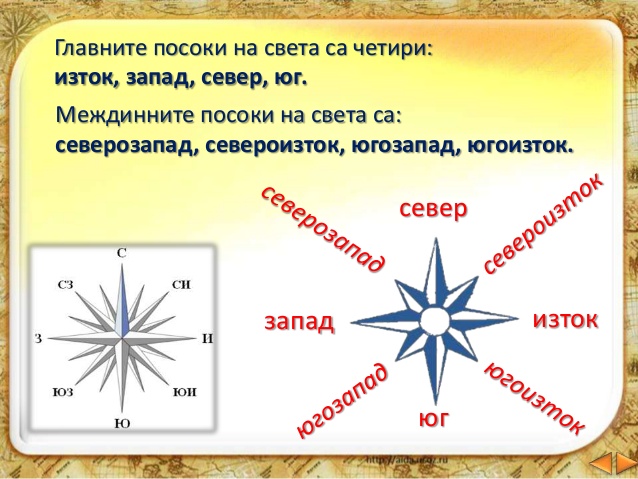 посоките на светасевер- βοράς юг-νότοςзапад-δύσηизток-ανατολή                             е↓север      северен -северна-северно-северни                     βορινός-η-ο-α                  юг            южен-южна-южно-южни  г--ж                             νότιος  -α-ο-α                      запад     западен-западна-западно-западни                     δυτικός -η-ο-αизток      източен-източна-източно-източни к--ч               ανατολικός -η-ο-αмеждинни посоки североизток-североизточен-югоизточна-о-июгоизток-югоизточен-югоизточна-и-оюгозапад-югозападен-югозападна-о-исеверозапад-северозападен-северозападна-о-ипосока, -и                                           κατεύθυνσηда посоча/посочвам              δείχνω,  υποδεικνύω 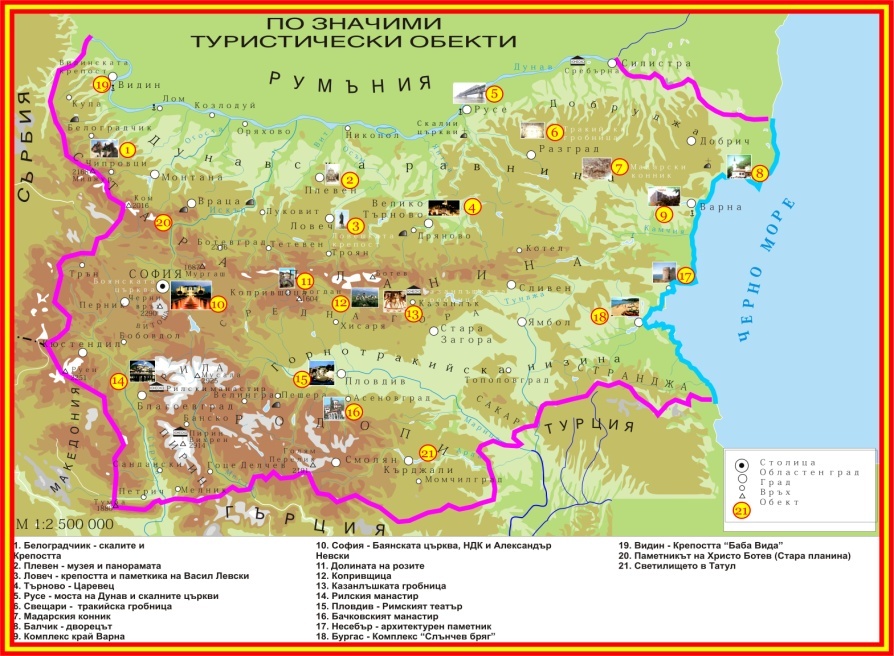      Прочетете:     България се намира в югоизточната част на Европа и е част от Балканския полуостров.    Северната граница на България е с Румъния.  Източната граница на България е река Дунав.       На изток България граничи с Черно море.       Южни съседи на България са Турция и Гърция.       На запад  граничи със Северна Македония и Сърбия.     Говорете:      България се намира на север от Гърция.      България се намира...граница, -и    σύνορα гранича-иш   συνορεύω полуостров- χερσόνησοςсъсед-и-γείτονας намирам се- βρίσκομαιнамира се - βρίσκεταιКажете къде се намира Гърция.остров, -и          - νησίконтинент, -и   - ήπειροςСредиземно мореЕгейско мореКритско море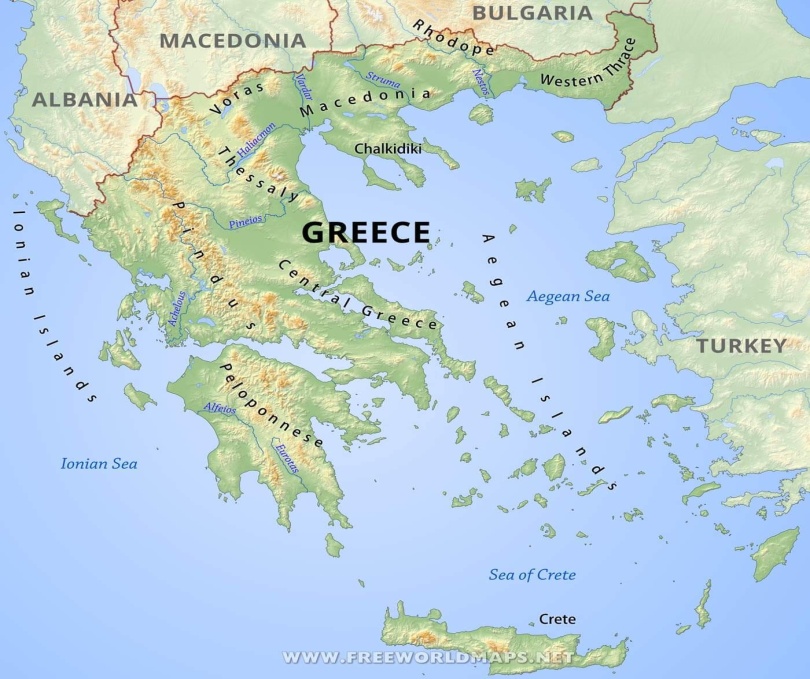      Гърция се намира в Европа, в южната част на Балканския полуостров.    Граничи с Албания, Северна Македония и България на север, с Турция на изток, със Средиземно море на юг, с Йонийско море на запад, а между континенталната част и някои от островите са разположени Егейско и Критско море.остров, -и          - νησίконтинент, -и   - ήπειροςСредиземно мореЕгейско мореКритско море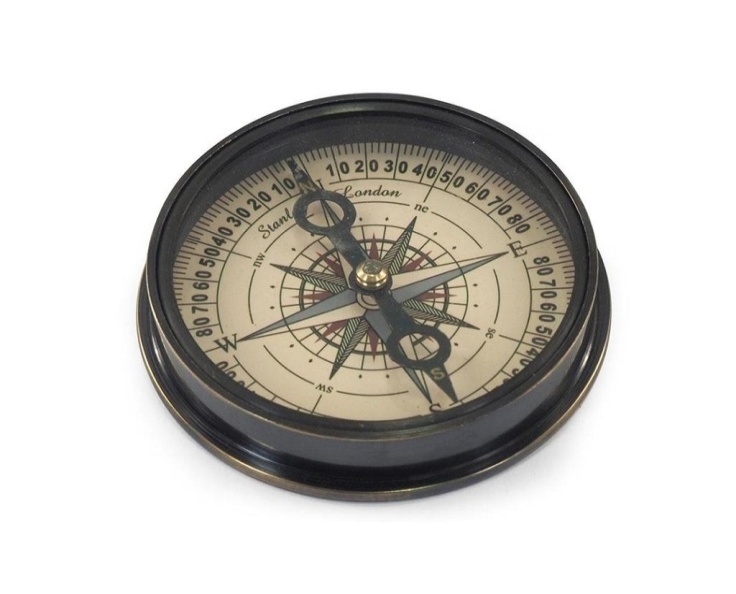     Това е компас. Компасът е магнитен уред и показва посоките на света.   Може да се използва за  посока, местоположение и навигация.   Магнитният компас е магнитен навигационен уред за ориентиране на местността, чрез определяне на посоките на света.компас-и - πυξίδα   уред,-и - συσκευήнавигация – πλοήγηση местоположение- τοποθεσίαориентиране- καθοδήγησηориентирам се - προσανατολίζομαι ориентацияместност, ж.р. - местността  